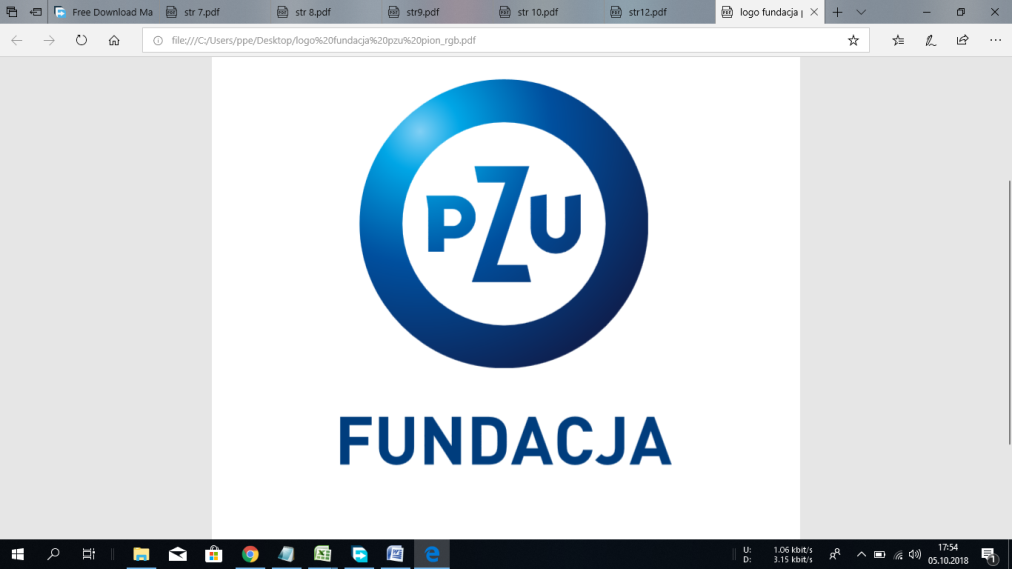 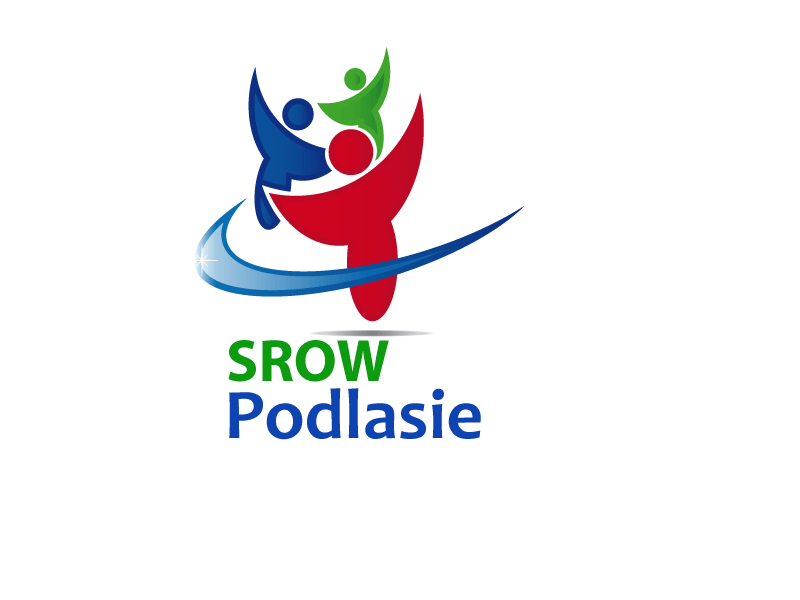 „Śladami przeszłości IV – wycieczki edukacyjno – artystyczne”Stowarzyszenie Obszarów Wiejskich Podlasie w partnerstwie z: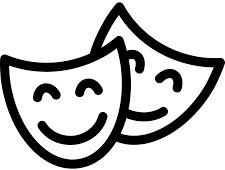 Fundacją PZUSzkołą Podstawową w KlimaszewnicySzkołą Podstawową w WierzbowieSzkołą Podstawową w NiecikachZespołem Szkolno-Przedszkolnym w RadziłowieSzkołą Podstawową w Przytułachrealizuje projekt, pn. „Śladami przeszłości IV – wycieczki edukacyjno – artystyczne”, który sfinansowano ze środków Fundacji PZUOkres realizacji: 02.10.2023 – 01.04.2024Działania realizowane w ramach projektu:Wycieczka do Teatru Lalek w Białymstoku dla klas I-III – ok. 40 osóbWycieczka do Muzeum w Warszawie dla klas IV-VIII – 18.11.2022-17.12.2022 – 40 osóbWycieczka do Teatru Dramatycznego w Białymstoku dla klas IV-VIII – ok. 40 osóbWycieczka do Podlaskiego Muzeum Kultury Ludowej dla klas IV-VIII – ok. 40 osóbZajęcia teatralne – 2 grupy po 10 uczniówZajęcia rękodzielnicze – dla wszystkich chętnychSpotkania Uczestników Projektu oraz Partnerów w celu przygotowania fotorelacji 
w wyjazdów, poznanie opinii i wyciągnięcie wnioskówSpotkania podsumowujące Uczestników Projektu oraz Partnerów  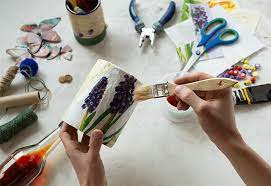 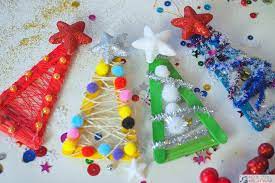 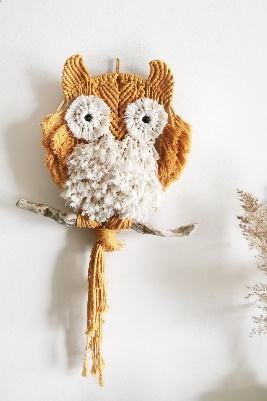 